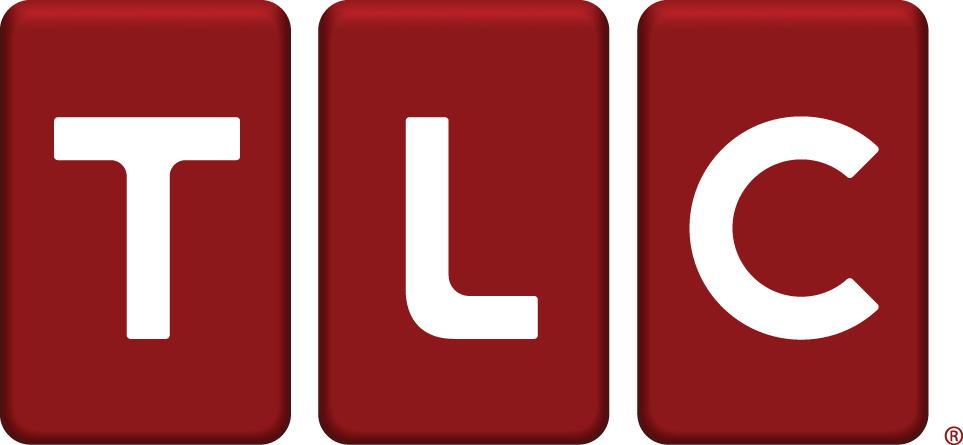 FOR IMMEDIATE RELEASE:	CONTACT:  Shannon Martin: 240-662-3004July 13, 2009				                      shannon_martin@discovery.com  -						          Laurie Goldberg: 310-975-1631						          laurie_goldberg@discovery.comTLC PULLS THE TRIGGER ON A COMPELLING NEW SERIES DOCUMENTING THE FAST-PACED LIVES OF THE POLICE WOMEN OF --New 10-part Docudrama Premieres August 6 on TLC--
() – Some Moms pack lunches. These Moms pack heat.  TLC introduces POLICE WOMEN OF BROWARD COUNTY, a new 10-part docudrama showcasing the fast-paced action surrounding a remarkable group of women working at the Broward County, Fla., Sheriff’s Office.  From gang busts to car chases to undercover sting operations, TLC's cameras capture the harsh and harrowing reality of females in law enforcement, with unprecedented access to the agency’s inner workings. 

Premiering Thursday, August 6, at 9 PM (ET/PT), POLICE WOMEN OF  follows the lives of four women as they juggle the needs of their families with intensely demanding--and often dangerous--jobs.   Each hour-long episode is packed with adrenaline, bringing viewers along for the ride as these women risk their lives to keep the streets safe.  But danger is only part of the job--off-duty, the POLICE WOMEN OF BROWARD COUNTY are mothers, sisters and wives who maintain homes and raise families. Each day is a delicate balance between their personal lives and a career that comes with real risks.       
Meet the POLICE WOMEN OF : Andrea Penoyer: A smart, 26-year-old single mother with a spunky attitude and a passion for her job.  The only woman assigned to ’s most effective elite street crimes unit, Andrea knows how to use whatever tactical methods are necessary to clean up the streets. Julie Bower: A 48-year-old detective who raises three kids by day and solves sex crimes and missing person cases by night.  Julie loves what she does and will not give up until the case is solved.-more-2-2-2Shelunda Cooper: For this 25-year-old rookie, being a cop is all in the family.  Her twin sister is on the force, and Shelunda is also newly married to another Broward Sheriff’s Office deputy.  She works the graveyard shift, historically the most dangerous, responding to unpredictable calls in a diverse seaside city.  Whenever something goes wrong after midnight, Shelunda’s on her way. Ana Murillo:  A tough, straight-talking, 29-year-old who will stand up to anyone except her two-year-old son.  Ana and her team patrol the toughest parts of , conducting surveillance operations and stakeouts, looking for drug deals to go down.  In a world dominated by men, Ana is determined to prove she’s every bit as tough as the next guy.POLICE WOMEN OF BROWARD COUNTY is produced by RelativityREAL, LLC. RelativityREAL is a joint venture of Relativity Media, LLC and award-winning television producer Tom Forman. Forman and Alex Rader are the executive producers. About The Broward Sheriff’s Office (BSO)The Broward Sheriff’s Office (BSO) is one of the nation’s largest fully-accredited sheriff’s departments serving nearly two million residents, stretching from the  to the Florida Everglades. The women of BSO are as diverse and dynamic as the population they serve. Like their 5,700 counterparts at BSO, these women demonstrate the highest levels of professionalism and excellence.  For more information about BSO, visit their website at www.sheriff.org.
About TLC TLC's innovative docu-series and reality-based programming include favorites Jon & Kate Plus 8, Little People, Big World, What Not to Wear, 18 Kids and Counting, and LA Ink. TLC defined home design with Trading Spaces and continues to renovate the genre. TLC's daytime lineup includes the Emmy Award-winning A Baby Story. The channel is available in more than 97 million homes in the , nearly 8 million homes in  and through the website at www.tlc.com. TLC is part of Discovery Communications (NASDAQ: DISCA, DISCB, DISCK), the world's number one nonfiction media company reaching more than 1.5 billion cumulative subscribers in over 170 countries.
###